TRF 10 A: 							                           REVISION: 01 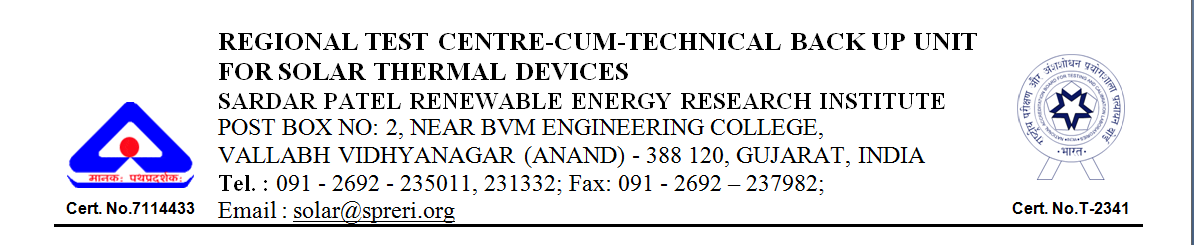 ONLINE APPLICATION FORMTEST REPORT FOR SOLAR FLAT PLATE COLLECTOR (FPC) AS PER IS NO. 12933:2003 WITH ALL AMENDMENTS From: -Company (Please write complete Postal address)Dear Sir,We hereby place an order on you for the services as described below: A Bank Draft No. ________ dated _________ for Rs. _________ in favour of Sardar Patel Renewable Energy Research Institute payable at Anand/ Vallabh Vidhyanagar drawn on _______________________ is enclosed towards the Test Fee for the sample(s). The manufacturer/supplier should submit the general specifications of the test sample as per Annexure –I (enclosed).               The manufacture/supplier should provide list of components to be submitted along with Test sample as per   Annexure -II (enclosed).Test Sample along with Annexure-I including the demand draft be handed over to the above mentioned address.We accept general terms and conditions enclosed with this application.Signature of authorized personName (Capital Letters):Designation:Seal of the Company:Dated:   For office use onlyDate & time of Receipt:    			  	Inspected By: Remarks if any:      				  	Sample Identification Number (I.D.) Signature of Receiving Authority: ANNEXURE – IInformation on Solar Flat Plate Collector (FPC)GENERALSPECIFICATIONS OF THE TEST SAMPLE(All dimensions are in mm, unless specified otherwise) B1.	SYSTEM DETAILSB2.	COVER PLATEB3.	COLLECTOR BOXB4.	ABSORBERB5.	COLLECTOR BOX INSULATIONB6.	GASKET & GROMMETS B7.	RISER B8.	HEADER TESTING FEE DETAILSD.     ANY OTHER INFORMATIONDeclarationThis is to certify that the above-furnished information is true to the best of my knowledge and belief. The RTC, SPRERI or its authorized nominee will be free to visit our works in order to assess the details provided above by giving an advance notice in writing.Date:Place:									Signature with SealNB:	To be signed by officer not below than rank of G.M./Equivalent.	ANNEXURE - IIList of components/ information to be submitted along with the sampleGENERAL TERMS AND CONDITIONSThe manufacture/supplier should supply the system as per the specifications and will take back the system at their own cost after the issue of Test Report within two months.For identification purpose, all components supplied to the Centre for testing purpose shall be marked clearly.RTC, SPRERI shall not be responsible for any loss or damage caused to the sample if any, during the testing of the system.RTC, SPRERI is only a testing centre and not a certifying authority and the results reported are valid under stipulated conditions of measurements.A copy of the Test Report containing all the parameters measured at RTC, SPRERI as per the BIS specifications and claims made by manufacturer/supplier will be issued to the manufacturer/supplier/importer.The report contains the following DISCLAIMER:This is a Report on measurements carried out on the samples submitted at RTC, SPRERI. The TEST REPORT refers only to the sample supplied. The results presented here relate only to the conditions of the measurements at the time of testing.RTC, SPRERI does not accept any liability for any consequences including commercial or otherwise arising out of the utilization of the information contained in the Report.Any queries related to this Report will not be entertained after one month of receipt of this report.This Test Report is not a legal document and is not valid for any kind of legal Formalities.The Test Report in full or in part may not be published or advertised or used for any legal action unless prior permission has been secured from this Test Centre.CHECKLIST BEFORE SUBMISSION OF TEST SAMPLE OF                                   SOLAR FLATE PLATE COLLECTOR (FPC)Information duly filled in Annexure-I List of components/information submitted along with the sample as per Annexure-IISr. No.DescriptionCollector Area (m²)No. ofsamplesTest Fee per sample (Rs.)Total( Rs)1.Solar Flat Plate Collector20,000/- (Direct)16,000/- (BIS)Name & address of manufacturer/supplier/ importerRegistration no.Contact details of:E-mailWebsitePhone no (office, works/factory)Mobile no.Details of collaborator (if any)Name & address of collaboratorName of the component being imported Make/ modelSerial no.Date/ month/ year of manufacturingMaterial (Tempered or Toughened glass)TransmittanceAperture areaGlass thicknessMaterialSize (Length × Width × Height)Thickness, mmChannel section for side =Sheet for bottom =Support for glass =Gross area of collectorGeneral finishMaterialThicknessCoatingType of bonding between riser and sheetBrazing / Soldering / TIG WeldingGap between cover plate & absorberAbsorptivityMaterialCoefficient of thermal conductivity at 100°CThicknessCovering of the back and side insulationMaterial (Gaskets)GrommetsThicknessMaterialNumber of risersDiameter  Type of bonding with riser and headerStatic pressure withstandMaterialDiameter  Material of couplingName & address of the issuing bankBank draft no. & dateAmountRs. A fully assembled unit of Solar Flat Plate Collector (FPC)A fully assembled unit of Solar Flat Plate Collector (FPC)A fully assembled unit of Solar Flat Plate Collector (FPC)-----Absorber with riser having total minimum area 400 cm² (20 cm × 20 cm)Absorber with riser having total minimum area 400 cm² (20 cm × 20 cm)Absorber with riser having total minimum area 400 cm² (20 cm × 20 cm)One pieceGrommetGrommetGrommetOne pieceGasket/sealant of about 300 mm lengthGasket/sealant of about 300 mm lengthGasket/sealant of about 300 mm lengthOne pieceMatching flanges / unionsMatching flanges / unionsMatching flanges / unions2 Nos.Flange blanks/plugs for closing the header endsFlange blanks/plugs for closing the header endsFlange blanks/plugs for closing the header ends3 Nos.Information regarding maximum operating temperature and pressureInformation regarding maximum operating temperature and pressureInformation regarding maximum operating temperature and pressure             °C           kPaK-value certificate of insulation materialK-value certificate of insulation materialK-value certificate of insulation materialPhotocopyCollector box material measuring 150 mm × 90 mm MinimumCollector box material measuring 150 mm × 90 mm MinimumCollector box material measuring 150 mm × 90 mm MinimumOne pieceBack sheet of collector box material 400 cm² (20 cm × 20 cm)Back sheet of collector box material 400 cm² (20 cm × 20 cm)Back sheet of collector box material 400 cm² (20 cm × 20 cm)One pieceMass and specific heat of toughened glass, copper sheet (absorber) and insulation material (glasswool) used in the collector Mass and specific heat of toughened glass, copper sheet (absorber) and insulation material (glasswool) used in the collector Mass and specific heat of toughened glass, copper sheet (absorber) and insulation material (glasswool) used in the collector ----GlassAbsorber (Copper tube & Riser)InsulationMass (kg)Specific heat (J/kg °C)